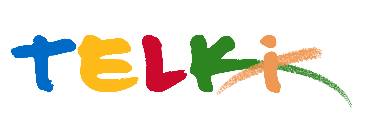 Telki Község Önkormányzata2089 Telki, Petőfi u.1.Telefon: (06) 26 920 801E-mail: hivatal@telki.huwww.telki.huELŐTERJESZTÉS A KÉPVISELŐ-TESTÜLET 2021. november 22-i rendes ülésére Napirend tárgya:Beszámoló a Polgármesteri Hivatal 2020.évi tevékenységérőlA napirendet tárgyaló ülés dátuma: 			2021.11.22.A napirendet tárgyaló ülés: 				Képviselő-testület Az előterjesztést készítette: 					jegyzőElőterjesztő:							Polgármester A napirendet tárgyaló ülés típusa: 			nyílt / zárt A napirendet tárgyaló ülés típusa: 			rendes / rendkívüli A határozat elfogadásához szükséges többség típusát:   egyszerű / minősített A szavazás módja: 						nyílt / titkos1.Előzmények, különösen az adott tárgykörben hozott korábbi testületi döntések és azok végrehajtásának állása: ------2. Jogszabályi hivatkozások: A Polgármesteri Hivatal Szervezeti és Működési Szabályzata (továbbiakban: SZMSZ) és a Magyarország helyi önkormányzatairól szóló 2011. évi CLXXXIX. törvény (továbbiakban Mötv.) 81. § (3) bekezdés f) pontja.3.Költségkihatások és egyéb szükséges feltételeket, illetve megteremtésük javasolt forrásai:Nincs4. Tényállás bemutatása: A Polgármesteri Hivatal Szervezeti és Működési Szabályzata és a Magyarország helyi önkormányzatairól szóló 2011. évi CLXXXIX. törvény 81. § (3) bekezdés f) pontja alapján a jegyző évente beszámol a Képviselő-testületnek Telki Község Polgármesteri Hivatal (továbbiakban: hivatal) tevékenységéről a csatolt tartalmú beszámoló szerintTelki, 2021.november 18.dr. Lack MónikajegyzőHatározati javaslatTelki község Önkormányzat Képviselő-testülete/2021. (XI…..) Önkormányzati határozataA Polgármesteri Hivatal tevékenységérőlTelki község Képviselő-testülete elfogadja Telki Község Polgármesteri Hivatalának 2021. évi tevékenységéről szóló beszámolót, az 1. számú melléklet szerinti tartalommal.Felelős:     Polgármester, jegyzőHatáridő:   Folyamatos 1.sz.mellékletTELKI KÖZSÉG Beszámolóa Polgármesteri Hivatal tevékenységéről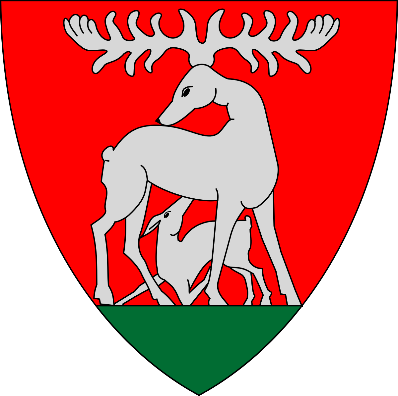 2020BevezetésA Polgármesteri Hivatal Szervezeti és Működési Szabályzata és a Magyarország helyi önkormányzatairól szóló 2011. évi CLXXXIX. törvény (továbbiakban Mötv.) szerint a jegyző évente beszámol a képviselő-testületnek Telki Község Polgármesteri Hivatal (továbbiakban: Hivatal) tevékenységéről. A Hivatal önálló jogi személyként az előirányzatai felett teljes jogkörrel rendelkező, önállóan gazdálkodó költségvetési szerv, az önkormányzat gazdálkodásának e jogkörrel felruházott végrehajtó szerve. A 2020-ban megjelent koronavírus járvány miatt új kihívásként jelent meg a Hivatal életében a „home office” lehetősége. A tapasztalatok azt mutatják, hogy egyes munkakörökben, egyes feladattípusoknál működőképesnek bizonyult, míg más munkakörökben szinte kizárt. A meglévő informatikai rendszerek kiaknázása (ASP, e-papir) és tudatos használata kell ahhoz, hogy a „home office” ne csak egy háttérsegítséggel működő félmegoldás legyen, hanem járvány vagy más rendkívüli helyzet esetén alkalmazható szabályos és gördülékeny munkavégzés. A Hivatal – belső szervezeti tagozódásától függetlenül – egységes szervezet, mely a képviselő-testület felügyelete alatt működik. Feladatellátásának és működésének pénzügyi forrása az önkormányzat költségvetésében e célra jóváhagyott előirányzat. A Hivatal irányítása, vezetése és szervezeti felépítéseA Hivatal a polgármester irányításával a jegyző vezetésével látja el feladatait. A Hivatal belső szervezeti egységekre tagozódik, melyek élén a jegyző, mint munkáltató áll. A Hivatal köztisztviselői tekintetében a munkáltatói jogokat a jegyző gyakorolja.A polgármester gyakorolja a munkáltatói jogokat a jegyző, az egészségügyi alapellátás területén foglalkoztatott közalkalmazott munkavállalók (védőnők) tekintetében.A Hivatal három szervezeti egységre tagozódik: Igazgatási, Titkársági Csoportra, Pénzügyi Csoportra valamint Településfejlesztési és Üzemeltetési Csoportra.A Hivatal szervezeti egységeinek személyi összetétele 2020-banIgazgatási, Titkársági Csoport:- 1 fő jegyző - 1 fő anyakönyvvezető- 2 fő igazgatási ügyintéző - 1 fő közterület-felügyelő- 1 fő szerződött építész- 1 fő szerződött főépítész- 1 fő titkársági előadó Pénzügyi Csoport-1 fő csoportvezető -3 fő ügyintéző -3 fő adó ügyintéző (1 fő tartós táppénzre ment 2020 áprilistól)Településfejlesztési és Üzemeltetési Csoport -1 fő műszaki ügyintéző -1 fő karbantartóIgazgatási, Titkársági Csoport feladatai:Igazgatási, Titkársági Csoport általános igazgatási feladatokat, szociális, anyakönyvi feladatokat, titkársági feladatokat, valamint településképi hatósági és közterület felügyelethez kapcsolódó feladatokat lát el. Ide tartozik az adóigazgatás feladata is.Titkársági feladatok:Korábbi évek gyakorlata folytatódott 2020-ban is, az iktatás, postázás folyamata nagy részben már elektronikusan, elektronikus okiratokkal történik. 2020-ban megszűnt a postakönyvek nyomtatása és évvégén megszűnt a kézzel kitöltendő tértivevény is. A rögzítés, postázás, tértivevény kitöltés is mind elektronikusan zajlik, a bejövő tértivevények is automatikusan az irathoz kerülnek, így annak korábban időigényes regisztrálási feladata is megszűnt. A postai küldemények eljuttatása a Telki postára a titkársági ügyintéző napi feladata.A Hivatalban a papíron és elektronikusan bejövő iratok iktatását 1 fő titkársági előadó végzi, a papíron kimenő, postázandó iratokat az ügyintézők az ügyintézés során önállóan iktatják. Az elektronikus kimenő iratok iktatása a titkárságon történik. A titkárság a járvány alatt kisebb akadályokkal de „home office”-ban műkőképes volt.Testületi ülésekkel, rendeletekkel kapcsolatos adminisztráció, képviselő-testület és a bizottságok munkájának segítése:A Hivatal nagy hangsúlyt fektetett a nyilvános döntések és dokumentumok közzétételének gyakorlatának javítására, ezáltal a transzparencia növelésére. A testületi üléseket követő adminisztráció digitális eszközökkel történő optimalizálásával jelentősen gyorsabb lett, akár „home office”-ban is végezhető.A Hivatal jegyzője végzi a képviselő-testületi döntések előkészítését, ülések megszervezését, rendeletek kodifikációját. 2020 évben a képviselő-testület 17 ülést tartott, azzal, hogy 2020. március és 2020. november között a járványügyi intézkedéseknek megfelelően ülések nem voltak. 2020-ban a képviselő-testület vagy a képviselő-testület nevében a polgármester 24 rendeletet fogadott el. A Hivatal előadója közreműködik a testület, a bizottságok, a polgármester, döntései törvényességet érintő jegyzői feladatok ellátásában, jegyzőkönyvez, a testületi döntésekről nyilvántartást vezet, a döntések végrehajtását figyelemmel kíséri, gondoskodik a rendeletek kihirdetéséről és közzétételéről. Birtokvédelemmel és szomszédok közti panaszokkal kapcsolatos feladatok: 2020-as év birtokvédelem és szomszédok között kialakult konfliktusok szempontjából nagyon nehéz év volt, a lakosok körében a „home office” elterjedése miatt sok új típusú bejelentés érkezett a Hivatalhoz, melyek a birtokvédelem és szomszédjog határterületét érintik. Jellemzően gyerekzsivaj, bulik, bűz, háztartási gépek zajongása (klíma, hőszivattyú), gondozatlan növények (diófa, leylandi ciprus), állatok (csirke, disznó) és állathangok (kutya, béka) miatt tettek panaszt a szomszédjaikra.Főként tavasszal és a nyári időszakban érkező „tipikus” panaszok kezelésében a Hivatal a tájékoztatásra helyezi a hangsúlyt, a típusügyek lehetséges kimeneteléről tájékoztatás nyújtunk akár írásban akár szóban. 2020 évben 3 db birtokvédelmi kérelem és 15-20 darab szomszédjogi panasz érkezett. A birtokvédelmi kérelmekre 2 esetben hatáskör hiányában történő elutasító, 1 esetben bizonyíték hiányában történő elutasító határozat született, helyszíni szemle tartását a járvány miatt jogszabály tiltotta. A Hivatal 2019-2020 évben a birtokvédelmi eljárásokat felülvizsgálta, naprakész tudástárt állított össze, az eljárásra prioritást vezetett be, tekintettel az eljárásban követendő nagyon szoros törvényi határidőkre.  Közösségellenes cselekményekkel kapcsolatos eljárások és más hatósági eljárások:A közterület felügyelet által felderített közösségellenes cselekmények száma 2019-2020-ban ugrásszerűen nőtt, de ezzel együtt felszínre kerültek eljárási problémák, legtöbbször bizonyítási nehézségek. 2020 évben a közösségellenes cselekmények miatti bírságolás intenzitása csökkent, azonban a korábban ritka állatvédelmi hatósági eljárások, hulladékgazdálkodási ügyek és a vízgazdálkodási ügyek száma megnőtt. 2020-ban a csupán 2016 óta létező településképi kötelezési eljárást is kezdeményezett a Hivatal, melyre vonatkozó gyakorlatot újonnan kell kialakítani. Ezekben az eljárásokban nem a bírságolás az elsődleges cél, hanem a probléma megoldása, a konfliktus felszámolása. Hagyatéki ügyekkel és anyakönyvezéssel kapcsolatos feladatok: 2020 évben megnövekedett a településen a halálesetek száma, főleg az év utolsó hónapjaiban. A megnövekedett halálesetekhez kötött hagyatéki ügyintézési terhelés növekedése 2021. évre tevődik. 2020.évben 28 haláleset történt Telki közigazgatási területén. A Telkiben történt halálesetek és a helyi lakosok Telki kivüli elhalálozása (különböző kórházakban vagy más lakóhelyüktől eltérő helyszínen történt elhalálozása ) miatt hagyatéki eljárás lefolytatása 35 esetben volt szükség. Tekintettel arra, hogy országosan nőtt a halálesetek száma, a más településen történ elhalálozások és ott indított hagyatéki eljárások megnövekedése miatt az helyi ingatlanokról kért adó és értékbizonyítvány kiadás iránti kérelmek száma is megnövekedett, 2020-ban 47 db adó-érték bizonyítvány került kiállításra. 2020 év elején ugyan átmenetileg csökkent a házasságkötések száma, azonban 2020. második felében összességében megnőtt a Hivatal helyiségeiben megtartott néhány fős esküvők száma, összesen 19 házasságkötésre került sor a tavalyi évben. 2020.évben is folyamatos volt a születési, a házassági, valamint a halotti anyakönyvek bejegyzéseinek Elektronikus Anyakönyvi Rendszerben (EAK) történő rögzítése, a születési, a házassági, valamint a halotti betűrendes névmutató vezetése, utólagos bejegyzés átvezetése a születési, a házassági, és a halotti anyakönyvből az EAK rendszerbe, adatmódosítások teljesítése az EAK rendszerben. 2014. júliusától működik az elektronikus anyakönyvezés, amely lehetőséget ad arra, hogy az ügyfelek bárhol benyújthatják kérelmüket anyakönyvi kivonat kiállítása iránt, Telkiben 2020 évben 109 anyakönyvi kivonat került kiadásra. Névváltoztatás és névmódosítással kapcsolatosan 3 db eljárás zajlott le, állampolgársági eljárással kapcsolatos feladat (állampolgárság megszerzésére irányuló nyilatkozat, kérelem, továbbá az állampolgárságról lemondó nyilatkozat, valamint az állampolgársági bizonyítvány kiadása iránti kérelmek felterjesztése, ügyek előkészítése eskütétel lebonyolításához) 1 esetben volt. Állampolgársági eskü letételére 2020. évben nem került sor.Kereskedelmi ügyek: A kereskedelmi ügyek intézését az anyakönyvvezető látja el, 2020 évben 2 db kereskedelmi egység szűnt meg (COOP és Kifőzte) és 5 db üzemeltetőváltás miatti kereskedelmi ügy került elintézésre. 2020 évben szálláshely hatósági ellenőrzésére nem került sor, míg telephely engedélyezési eljárás 1 esetben volt.Adó-és értékbizonyítvány kiállítása:A korábbi évekhez képest 2020. évben jelentősen megnövekedett az adó-és értékbizonyítvány kiállításának feladata, 47 ingatlanra állítottunk ki adó-értékbizonyítványt. Az adó és értékbizonyítvány kiállítása nagy körültekintést és szakértelmet kíván, miközben ehhez szakmai segítséget, iránymutatást az önkormányzatok nem kapnak. Személyi adat- és lakcímnyilvántartással kapcsolatos feladatok: 2020 év vége óta lehetőség van a Hivatalban személyi igazolvány készíttetésére, melyhez a NISZ Zrt. nem a szokványos okmányirodai felszerelést, hanem egy okostelefont biztosított. A Hivatal fényviszonyai nem teszik lehetővé a rendszerben elfogadható fénykép elkészítését, így további technikai beruházás nélkül a szolgáltatás nem működőképes. Személyi okmány készítésére kérelem 2020-ban nem érkezett.A személyi adat- és lakcímnyilvántartás tartalmazza a magyar állampolgárok, a bevándorlási engedélyek és a menekültként elismert külföldi állampolgárok, illetve hontalan személyek, a külföldön élő magyar állampolgárok adatait. A Hivatal a polgárok kérelmére saját adatairól a nyilvántartásból kivonatot vagy másolatot készít. Lakcím fiktiválási eljárás 2020-ban 3 db volt. A polgárok személyi adatainak és lakcímnek nyilvántartásával kapcsolatban a Hivatal feladata az újonnan épült vagy telekalakítás során kialakult ingatlanok feltüntetése a KCR (Központi címregiszter) nyilvántartásban.A címmegállapítást a Hivatal a közterület elnevezéséről, valamint a települések szétválásáról és egyesüléséről, továbbá a területátcsatolásról hozott helyi önkormányzati képviselő-testületi határozat és a telekalakítási eljárás lefolytatására hatáskörrel rendelkező ingatlanügyi hatóság vagy építésügyi hatóság ezen eljárásában hozott határozata alapján végzi.   Védelmi igazgatás:A települési polgári védelmi hatáskör a polgármester hatáskörébe tartozik. A szükséges tervezési feladatokat, terv felülvizsgálatokat, veszély-elhárítási terv készítését, települési polgári védelmi szervezet kialakítását (megalakítási terv, beosztási névjegyzék, befogadó-helyek, technikai eszközök) a Hivatal külső szakemberrel kötött szerződés útján biztosítja. Egyéb igazgatási feladatok: Évente néhány esetben feladatként jelentkezik a tényleges földhasználat igazolása, melyről a jegyző tanúnyilatkozat alapján hatósági bizonyítványt állít ki. Földadásvétel és haszonbérlet, illetve egyes egyedi ügyekben hirdetmények kifüggesztése, a hirdetményekkel kapcsolatos észrevételek jegyzőkönyvben történő rögzítése, hirdetmények záradékolása, levétele a Hivatal feladata. Bírósági vagy hatósági megkeresés esetén a Hivatal környezettanulmányt készít évente néhány alalommal. Szociális ügyek:Az önkormányzat a helyi rendelete alapján, illetve a költségvetési tervében meghatározott keretek között segíti a településen élő rászorultakat. A Hivatal látókörében vannak a szociálisan rászoruló családok. A kérelmezők nagy része visszatérően igényel támogatást, a kérelmezők többsége többféle jogcímen is igényel támogatást, rendkívüli települési támogatást 48 esetben igényeltek, a kérelmezők 21 fő. A Hivatal ügyintézője minden új kérelmező esetén környezettanulmányt készít az igénylő szociális körülményeiről. 2019 és 2020.évben kisebb mértékben megnövekedett a szociális támogatás iránti kérelmek száma.A Hivatal a szociálisan rászorulóknak pénzbeli ellátást vagy természetben nyújtott támogatást adhat. A Szociális Bizottság vagy polgármester döntése alapján rendkívüli települési támogatás (pl. temetés, gyógyszer, tanévkezdés, egyéb), lakhatást elősegítő települési támogatás, ápolási célú települési támogatás, polgármesteri hatáskörben megállapított rendkívüli települési támogatás, tűzifa támogatás (pályázati forrásból), Rota elleni védőoltás támogatása, gyermek étkeztetési támogatás, gyermekek karácsonyi támogatása, nyugdíjasok karácsonyi támogatása, születési támogatás adható. Rendszeres gyermekvédelmi kedvezményt a jegyző állapítja meg, az ezzel járó juttatásokat a Magyar Államkincstártól kell igényelni. Rota védőoltásokkal kapcsolatos eljárás rend az elmúlt időszakban felülvizsgálatra került, követhető ügymenet és ügyfélbarát eljárásrend bevezetésével próbáljuk könnyíteni és gyorsítani az ügyfelek eljárási terheit. A szociális támogatásokkal kapcsolatban az alábbi táblázat bemutatja, hogy hány döntés született az elmúlt években és 2020.évben. Az egyes támogatási típusok kihasználtságát az alábbi táblázat mutatja be:A helyi lakosok részére a gyors és hatékony ügyintézés elősegítése érdekében a járási hivatal települési ügysegédet biztosít. Az ügysegéd havonta egy napon, 3 óra időtartamra áll rendelkezésre, 2020-ban egy alkalommal egy ügyfél kereste fel. Építéshatósági feladatok:Építési tevékenységgel kapcsolatos hatósági tevékenység helyi szinten teljesen megszűnt, alapjában véve négy településkép-érvényesítési eszköz áll az önkormányzatok rendelkezésére, mellyel az épített környezet alakítására lehetnek befolyással helyi szinten.  Az építés felügyelet sem helyi szintű, azonban a polgármesterek 2016 óta településképi ügyekben kötelezési jogkört kaptak. 2020.évben a járvány alatt az építkezések száma nőtt, sokan házfelújításba kezdtek. A településképi véleményezéseket a Telki község főépítésze Láris Barnabás készíti elő az önkormányzattal megbízási jogviszonyban álló Koczka Szolgáltató Bt. munkatársa, Koczka István közreműködésével. Koczka István heti egy alkalommal, keddi napokon látja el feladatát a Hivatalban.2020.évben jelentősen megnőtt a településképi véleményezési eljárások és az előzetes szakmai konzultációs eljárások száma. Közterület- felügyeletA közterület-felügyelet munkáját 2020.évben a településen 1 fő közterület-felügyelő látta el. A közterület-felügyelő havi szolgálati beosztás alapján járja a település közterületeit és végez ellenőrzéseket.A közterület-felügyelő feladatai közé tartozik a közterületek rendjének és tisztaságának védelme, valamint annak rendjét megbontó jogsértések hatékony megakadályozása, szankcionálása, az önkormányzati vagyon védelme.A közterület-felügyelő ellenőrzi a közterületek jogszerű használatának, a közterületen folytatott engedélyhez, illetve útkezelői hozzájáruláshoz kötött tevékenység szabályszerűségét. Feladata a közterület rendjére és tisztaságára vonatkozó, jogszabály által tiltott tevékenység megakadályozása, megszakítása, megszüntetése, illetve szankcionálása. Közreműködik a közterület, az épített és a természeti környezet védelmében, a közrend, a közbiztonság védelmében. Közreműködik az önkormányzati vagyon védelmében, a köztisztaságra vonatkozó jogszabályok végrehajtásának ellenőrzésében. Ezen felül közreműködik ebrendészeti feladatok ellátásában. A közterület felügyelő munkájáról külön beszámoló keretében kapott a képviselő-testület tájékoztatást.Pénzügyi csoport feladatai:A Pénzügyi Csoport két jól elválasztható területet lát el: költségvetési és gazdálkodási feladatokat, valamint személyügyi feladatokat.Költségvetési és gazdálkodási feladatok:A Pénzügyi csoport tevékenysége, feladatköre a 2020. évben a korábbiakhoz képest tovább növekedett. A pénzügyi gazdálkodási feladatokat a csoport a következő intézményeknek látja el:Telki Község Önkormányzata,Kodolányi János Közösségi Ház és KönyvtárPolgármesteri Hivatal, Telki Óvoda Az Magyar Államkincstár részére havonta pénzforgalmi jelentést, mérlegjelentést, negyedévente normatíva igényléseket, elszámolásokat kell készíteni. A NAV részére az önkormányzat esetében adóbevallást havonta, míg a többi intézmény esetében negyedévente kell benyújtani, statisztikai jelentéseket negyedévente kell beadni. Ehhez a gazdasági események folyamatos könyvelésére illetve nyilvántartására van szükség (pénztár, bank forgalom, bérek, előirányzatok, vevő-szállító analitika, kötelezettségvállalás, Áfa analitika, stb.), melynek alapja 3 db pénztár vezetése, 32 db folyószámla, elkülönített számla vezetése, utalványlapok készítése, átutalások pénzforgalmi rendezése. A Pénzügyi csoport feladata a képviselő-testület pénzügyi tárgyú, folyamatos tájékoztatása, éves költségvetés előkészítése, év közbeni módosításokkal kapcsolatos rendelettervezet összeállítása. A Kodolányi Közösségi Ház intézménykénti megalakulásáig a helyiség bérbeadási szerződések nyilvántartása is a pénzügyi csoport feladata volt. További feladat a pályázatok pénzügyi elszámolásánál közreműködés.A kollégák a naprakész jogszabályi ismeretek megszerzése érdekében rendszeresen vesznek részt a pénzügyi területet érintő továbbképzéseken. A jogszabályok változásának követése és értelmezése érdekében erre mindenképpen szükség van.A Pénzügyi Osztályon az alábbi számítógépes programok használata szükséges:• ASP  (Application Service Provider) elektronikus információs rendszer (könyvelés)• OTP Elektra (közvetlen átutalások, számlák pénzügyi adatai)• EBR 42 (központi rendszer; felmérések, pályázatok, elszámolások, normatívák)• ÖNEGM (Mák önkormányzati előirányzat gazdálkodás központi rendszere)• KGR-K11 (Adatszolgáltató rendszer; jelentések, beszámolók)• ÁNYK (adóbevallások)• KIRA (kincstári bérszámfejtéshez jelentések)• KSH-Elektra  (statisztikai jelentések)• SZÜF (elektronikus adatszolgáltatás))Pénzügyi csoport az alábbi feladatokat látja el:a képviselő-testület, a bizottságok, a tisztségviselők hatáskörébe tartozó pénzügyi, gazdasági döntések előkészítése, a központi költségvetés figyelembevételével az önkormányzat éves költségvetésének megtervezése, elkészítése, az éves és hosszabb távú pénzügyi koncepciók kidolgozása, az elfogadott éves pénzügyi terv végrehajtásának felügyelete, a költségvetési intézmények pénzellátása, a kimenő számlák elkészítése, a befizetések figyelése, a hátralékosok felszólítása, a követelések nyilvántartása, egyenlegközlők, csekkek kiküldése, hátralék behajtása, a pénzforgalmi nyilvántartások vezetése, negyedévenként, havonta és kérésre esetenként információ szolgáltatása az államháztartás számára, a zárási feladatok végzése, a beszámolók elkészítése a kötelezettség-vállalások nyilvántartása, a NAV felé bevallási kötelezettségek teljesítése, a házipénztárak kezelésével kapcsolatos feladatok ellátása, a tárgyi eszközök nyilvántartásának vezetése, leltározás, értékelés, selejtezés lebonyolítása, beruházási statisztika készítése, szociális ellátások kiutalása, gazdálkodói kifizetések, megbízási díjak, tiszteletdíjak, egyéb juttatások számfejtése, kifizetése szigorú számadású bizonylatok nyilvántartása, normatív állami hozzájárulások igénylése, elszámolása, pályázatok pénzügyi elszámolásának készítése, cafetéria juttatások kiosztása, elutalása, ehhez kapcsolódó pénzügyi elszámolás elkészítése. Az önkormányzat főbb gazdasági mutatói az elmúlt évek viszonylatában:Bérszámfejtési feladatok:A Pénzügyi Csoport másik nagy területe a személyügyi feladatok ellátása. A feladat fontos része a képviselő-testület, a polgármester és a jegyző hatáskörébe tartozó munkáltatói, személyzeti, valamint az ehhez kapcsolódó bérszámfejtési, nyilvántartási feladatok ellátása. A Hivatalban 13 fő köztisztviselő, 1 fő munkaszerződéses dolgozó, 30 fő óvodai dolgozó, 2 fő egészségügyi dolgozó és 2 fő vezető, valamint 3 fő közművelődési munkavállaló, valamint az önkormányzati képviselők személyügyi feladatainak ellátása történik. A Hivatal dolgozói felett munkáltatói jogkörrel a jegyző rendelkezik. A 13 fő köztisztviselőből középfokú végzettségű 7 fő, felsőfokú végzettségű 6 fő. Havonta készül jelentetés a Kincstár felé a dolgozók munkából való távolmaradásáról, számfejtjük az ügyeleti díjakat, túlórákat. Minden hónapban folyamatosan végezzük a személyi juttatások számfejtéseit (munkába járás elszámolás, caffetéria juttatások, költségtérítések, megbízási díjak, tiszteletdíj stb.).A Hivatalnál foglalkoztatott köztisztviselők jogszabályban rögzített illetményalapjának összege 2007 óta nem változott. Telki önkormányzata a jövedelmek csökkenését anyagi lehetőségeihez mérten igyekszik kompenzálni.A tavalyi évben a köztisztviselők teljesítményértékelése a jogszabálynak megfelelően kétszer megtörtént, valamint félévente kijelöltük részükre a teljesítménycélokat is.A béralap előirányzatának éves összege a foglalkoztatottak számának összetételének, változásának megfelelően évente módosul. A munkáltatói jogkör gyakorlója, a béralap előirányzatának keretei között, az egyes munkavállalók esetén él a differenciálás lehetőségével.A képviselő-testület a hatályos jogszabályokban rögzített feladatok – különös tekintettel a Munka Törvénykönyvére, a közalkalmazottak, valamint a közszolgálatról szóló jogszabályokra – ellátásához szükséges feltételeket, forrásokat biztosította. Adóhatósági tevékenység:Az adóhatósági tevékenység a jegyző hatáskörébe utalt feladat. Az adóhatóság vezetője a jegyző, fő feladatai:helyi adó (telekadó, építményadó, iparűzési adó, idegenforgalmi adó) bevallások feldolgozása, javítása, ellenőrzése, kötelezettségek nyilvántartása, befizetések lekönyvelése, adószámlák kezelése, zárási összesítők, jelentések készítése,gépjárműadó beszedése (2020.évben elvonták a gépjárműadót az önkormányzatoktól, a beszedés feladata 2021. január 1. -től helyi szinten megszűnt), kötelezettségek nyilvántartása, befizetések lekönyvelése, adószámlák kezelése, zárási összesítők, jelentések készítésetalajterhelési díj bevallások feldolgozása, kötelezettségek nyilvántartása, befizetések lekönyvelése, adószámlák kezelése, zárási összesítők, jelentések készítése,adóhátralékok kimutatott tartozások behajtása, helyi adóról adóigazolás kiadása.Az adócsoportnak 2020 évben 2 231 db ügyirata volt, melyben 1 494 db határozat, 9 db végzés és 406 db felhívás keletkezett. A felhívásból 258 db fizetési felszólítás volt. Értesítés 322 db volt. A 2020 évben a korábbi évek tendenciáinak megfelelően növekedett az adózók száma, melyet az alábbi táblázat szemléltet:Az adózók száma nem fedi le az egyes adótárgyak számát, hiszen egy ingatlannak akár több tulajdonosa is lehet.Helyi adó és gépjárműadó bevételek alakulásáról,2020. december 31-i állapot szerintAz alábbi táblázatból látszik, hogy 19 807 863 Ft adóhátralék ment át 2020 évre, mely évvégére a képződött esedékes hátralék miatt 36 992 470 Ft lett.Az önként, határidőre nem teljesítőkkel szemben adóhatóságunk igyekszik következetesen eljárni. Az önkormányzati adóhatóság feladatait e területen két jól elkülönülő részre, hátralék vagy követelés kezelésre, valamint a tényleges végrehajtási cselekmények foganatosítására lehet megbontani. A tavalyi évben 882 db egyenlegközlő kiküldésére került sor helyi vállalkozások számára a fennálló tartozásról. Magánszemélyek esetében 258 db fizetési felszólítást bocsátott ki a hivatal. Inkasszó kiadására 122 esetben került sor. Településfejlesztési és Üzemeltetési Csoport feladatai:A Településfejlesztési és Üzemeltetési Csoport 2019 nyara, azaz a karbantartási feladatok kiszervezése óta 2 főből áll, vezetői kinevezés nélkül, így nem csoportként jelenik meg. A Hivatal 1 fő karbantartót alkalmaz jelenleg. A csoport két jól elválasztható területet lát el: településfejlesztés és településrendezési feladatokat valamint településüzemeltetési feladatokat.Településfejlesztés, településrendezési feladatokFeladatok:- Közterület-használati ügyek- Út-igénybevételi eljárások, - Behajtási engedélyek, - Területbérleti szerződések - Településrendezési tervek előkészítése, véleményezése- Településrendezési feladatok megvalósítása - Önkormányzati beruházások előkészítése, lebonyolításának szervezése- Önkormányzati intézmények felújítási tervének előkészítése, a felújítási munkák lebonyolítása- Az önkormányzat pályázatainak előkészítése, végrehajtása- Az önkormányzat közbeszerzéseinek előkészítése, szervezése- környezet- és természetvédelemmel kapcsolatos feladat- és hatáskörei- közlekedési, vízügyi, hírközlési igazgatással kapcsolatos feladat- és hatáskörei- Nyilvántartások vezetése (területi, társadalmi, környezeti, természeti műszaki adatok, amelyek a településrendezéshez, tervezéshez, építésügyi hatósági tevékenységekhez Településüzemeltetési feladatok Feladatok: - Az önkormányzat kommunális (temető, kötelező közszolgáltatások, zöldterület-fenntartás, üzemeltetés, köztisztaság, közutak, közterületek fenntartása, üzemeltetése) feladatai- Az önkormányzat tulajdonában lévő közutak, közterületek és az azokon elhelyezkedő létesítmények fenntartása, üzemeltetése, az ezzel összefüggő polgárjogi szerződések végrehajtása- Az önkormányzat tulajdonában, kezelésében, használatában lévő bérlakások kezelése,- Az önkormányzat tulajdonában lévő parkok, játszóterek fenntartásának, üzemeltetésének szervezése, irányítása- Az önkormányzat tulajdonában lévő közvilágítás üzemeltetésének megszervezése- Vagyonkataszter vezetése, aktualizálása- Helyi védelem alatt álló értékek nyilvántartása- Közterület-felügyeleti feladatok.2020 évben közterület-foglalási engedély 63 db került kiállításra, míg behajtási engedély 3 évre szóló 13 db, míg alkalmankénti behajtási engedély összesen 258 db került kiadásra.A településüzemeltetési csoport feladata továbbá a közútkezelői hozzájárulások illetve a tulajdonosi hozzájárulások kiadása. 2020 évben 82 db közútkezelői hozzájárulás, míg tulajdonosi hozzájárulás 56 db esetben került kiadásra.Az egyes szervezeti egységeken kívüli önálló feladatkörökFőépítészi feladatok:A Hivatal főépítészt nem foglalkoztat. Településünkön 2005. november 2. óta Varga Béla okleveles építészmérnök látta el – minden ellenszolgáltatás nélkül - a főépítészi feladatokat. 2020. márciusban új főépítésze lett Telkinek, Láris Barnabás, aki megbízási szerződéssel látja el a feladatot.Közbiztonsági feladatokA Katasztrófavédelemről és a hozzá kapcsolódó egyes törvények módosításáról szóló 2011. évi CXXVIII. törvény és a végrehajtásáról szóló 234/2011. (XII. 10.) Korm. rendelet alapján - vállalkozási szerződés alapján - közbiztonsági referens részt vesz a Polgármester katasztrófák elleni védekezésre való felkészülési, védekezési, helyreállítási, valamint rendvédelmi és a honvédelmi feladatainak végrehajtásában. Belső ellenőrA belső ellenőrzési feladatokat a 2019.január elejétől az Audit-Light Kft. látja el. A belső ellenőr feladatát a képviselő-testület által minden évben elfogadott éves munkaterv alapján végzi.InformatikusA hivatal informatikai - rendszergazdai feladatait 2008 óta a Hillcomp Bt. látja el. Az informatikai szolgáltatás keretében informatikai rendszerfelügyeleti és karbantartási feladatok ellátása, honlapüzemeltetés, @telki.hu levelezőrendszer üzemeltetése, számítógépek üzemeltetése, helyi hálózat és IP telefonok, szerver üzemeltetése, rendszergazdai szolgáltatások, kamerarendszer üzemeltetése történik.Telki Napló, Önkormányzati Portál szerkesztésA www.telki.hu önkormányzati honlap szerkesztését, a honlap hírrovatának folyamatos aktualizálását, valamint a Telki Napló önkormányzati kiadvány szerkesztői munkáit megbízási szerződés alapján Szilágyi Balázs látja el.Telki, 2021. november 18.										dr. Lack Mónika										       jegyző2011201220132014201520162017201820192020Rendeletek száma29281717161421222324Határozatok száma131134131122147144164184173156PÜB állásfoglalások száma11913114593889311112189732011201220132014201520162017201820192020Birtokvédelmi ügyek száma803021011032011201220132014201520162017201820192020    Névváltoztatás    7    576620712103Állampolgárság  15  1499610301Apai elismerőnyilatkozat  22  18159272111421    Anyakönyvi    kivonatok 144130144971131728712794109Telkiben születés195203710010002Házasságkötés16129661115141819Haláleset Telki területén920114101212171128Hagyatéki eljárás415243303446264134352011201220132014201520162017201820192020Kereskedelemi ügyek (megszűnés, új üzlet, telephely engedélyezés)1920n.a99513582011201220132014201520162017201820192020SZB határozat száma485462475947488792106polgármesteri hatáskörben adott támogatások száman.a.n.a.n.a.n.a.464159Rendszeres gyermekvédelmi kedvezmény határozatok száma1925211655771   32011201220132014201520162017201820192020Rendkívüli települési támogatási esetek száma (pl. temetés, gyógyszer, tanévkezdés, egyéb)1823164123 31204245  42Rendszeres gyermekvédelmi kedvezmény (RGYK)1925211655771   2Lakhatást elősegítő települési támogatás 2015-től76274 6Ápolási célú települési támogatás 2015-től10011 1Polgármesteri hatáskörben megállapított rendkívüli települési támogatás 2015-től44415 9tűzifa támogatás pályázati forrásból 2015-től131418201215Rota elleni védőoltások támogatása 2017-től292124Gyermek étkeztetési támogatás 2017-től 042 2Gyermekek karácsonyi támogatása  RGYK-ben részesülőknek2017-től 7612Nyugdíjasok karácsonyi támogatása 2017-től 11011710291Születési támogatás 2018-től41220192020településképi bejelentési eljárás86településképi véleményezési eljárás822előzetes szakmai konzultációs eljárás820telekalakítási szakhatósági eljárás55Telki Önkormányzat gazdálkodásáról 2014-2020Telki Önkormányzat gazdálkodásáról 2014-2020Telki Önkormányzat gazdálkodásáról 2014-2020Telki Önkormányzat gazdálkodásáról 2014-2020Telki Önkormányzat gazdálkodásáról 2014-2020Telki Önkormányzat gazdálkodásáról 2014-2020Telki Önkormányzat gazdálkodásáról 2014-2020Lakosságszám:3 7833 8843 9703 9874 0544 119Bevételek alakulása2014 év2015 év2016 év2017 év2018 év2019 év 2020 év MŰKÖDÉSI BEVÉTELEK:Helyi adó bevételek:Épitményadó80 24084 46686 03383 36684 78280 52382 576Telekadó45 53642 45047 52247 14947 41238 01539 003Iparűzési adó69 78478 831108 681113 862129 994143 047122 533Idegenforgalmi adó5 3765 7038 7739 43610 8799 9872 565Talajterhelési díj6121611803876204863 414Pótlékok, bírságok2 3302 4662 4871 8981 2611 6764 086Termőföld bérbeadása utáni jövedelemadó723830948883Gépjárműadó /helyben maradó 40%)14 40414 67314 57915 87516 57416 446576Helyi adó bevételek összesen:218 354228 753268 338271 973291 616290 268254 836Központi költségvetési támogatá /állami/190 189241 229226 655230 626229 442236 454244 200Intézményi saját bevétel /díjak/63 69768 758108 736113 81272 21273 591  Ebből : ÁFA16 90916 56954 24059 17716 24617 706Működési támogatás (átvett pénzeszközök)OEP-NEP támogatás9 1499 21810 19710 35511 03811 52313 383Közcélú foglalkoztatott támogatása2 5231 375746751000Központi költségvetési szervek támogatása3 5343248014501 5796 3382 227Lakossági támogatás (erdei óvi program)1 700Működési támogatás  összesen:15 20610 91711 74411 55614 31717 86115 610MŰKÖDÉSI BÉVETELEK ÖSSZESEN:487 446549 657615 473627 967607 587618 174514 646FELHALMOZÁSI BEVÉTELEK (Fejlesztési célú)Tárgyi eszközök értékesítése /Telek/37 91112 782167 767105 69926 98024 3287 137Vizközmű üzemeltetés után díj39 94349 11332 05877 88530 93841 25041 250Felhalmozási támogatás (átvett pénzeszközök)Telki-Víz végelszámolása -NAV152Lakossági támogatás :Közvilágitás fejlesztési hozzájárulás(Boszorkányvölgy)18 67817 7591 55238407116Fekvőrendőr épitési hozzájárulás403Körforgalom épités támogatása59 000Műfűves pályafelújitás támogatása652Útépitési hozzájárulás Zápor u.2 1546283352 5471 019Vízközmű (ivóvíz-szennyvíz)442 3835 0632 0491 7803 1493 865Felhalmozási támogatás összesen :20 87621 17365 9502 7394 8864 284Pályázati támogatásokKEOP -Közvilágitás korszerűsítése97 197952ASP pályázat6 987Egészségház létesitése172 810Harangvirág u. Óvoda fűtéskorszerűsítése14 642Szennyvízcsatorna kiépítése ,szennyvízteleplétesítése előleg548 200190 593Magyar falu program-Orvosi rendelő klíma-behívó 5444Magyar falu program-Óvoda fejlesztés 29 995Pályázati támogatások összesen:097 1977 9390735 652226032FELHALMOZÁSI BEVÉTELEK ÖSSZESEN98 730180 265273 714186 323798 456295 894670 543KÖLTSÉGVETÉS BEVÉTELEK MINDÖSSZESEN586 176729 922889 187814 2901 406 043914 0681 290 560Előző évi maradvány8 23163 890205 190414 216496 364385 000667 407Adózók számának alakulása2016 - 2020Adózók számának alakulása2016 - 2020Adózók számának alakulása2016 - 2020Adózók számának alakulása2016 - 2020Adózók számának alakulása2016 - 2020Adózók számának alakulása2016 - 202020162017201820192020Építményadó1 4201 4231 4471 4621 505Telekadó368348364341313Iparűzési adó772793872933986Gépjármű adó1 4831 54515811 6351 736Idegenforgalmi adó11132Összesen:4 0444 1104 2654 3744 5422020.évi eredeti előirányzat költségvetés szerinti2020.évi módosított előirányzat költségvetés szerintiBefolyt adóbevétel 2020. 12. 31.Teljesítés %2020.évi eredeti előirányzat költségvetés szerinti2020.évi módosított előirányzat költségvetés szerintiBefolyt adóbevétel 2020. 12. 31.Teljesítés %A/ Helyi adók272 050 000291 171 445254 178 97587,30%     Építményadó83 000 00089 569 77482 576 70292,19%     Telekadó41 000 00048 483 33439 003 15880,45%     Talajterhelési díj1 400 0003 418 2903 414 38499,89%     Idegenforgalmi adó6 000 0002 565 0002 565 000100,00%     Iparűzési adó138 000 000137 363 772122 533 31189,20%     Pótlékok, bírságok2 650 0009 771 2754 086 42041,82%B/ Termőföld bérbeadása utáni adó100 000100 00098 30098,30%C/ Gépjárműadó (bevétel 40%-a)16 500 000576 319576 319100,00%Mindösszesen288 650 000291 847 764254 853 59487,32%Adónemek2019. évi teljesített bevételekAdózók száma2020. évi előírt adó2020. évi teljesített bevételekTeljesített bevétel változása 2019/2020FtFtFtFtÉpítményadó 80 522 9551 50584 379 78582 576 7022 053 747Telekadó 38 014 80031343 964 17839 003 158988 358Helyi iparűzési adó 143 047 349986129 393 652122 533 311-20 514 038Idegenforgalmi adó9 986 85021 811 2502 565 000-7 421 850Talajterhelési díj485 78082 109 6003 414 3842 928 604Pótlék, Bírság 1 675 9807 210 6164 086 4202 410 440Termőföld bérbeadás utáni adó 88 294188 29298 30010 006Gépjárműadó16 446 4931 736576 319-15 870 174Adóbevétel összesen: 290 268 501268 957 373254 853 594-35 414 907Adóhátralék alakulása 2020 évbenForintban  Adóhátralék alakulása 2020 évbenForintban  Adóhátralék alakulása 2020 évbenForintban  Adóhátralék alakulása 2020 évbenForintban  Adóhátralék alakulása 2020 évbenForintban  Adóhátralék alakulása 2020 évbenForintban  Hátralék összesen NYITÓ 2020.01.01 Korábbi évek hátralékából fennállóhátralékEbből "f.a.” alatt2020.évi képződött esedékes hátralék Hátralék összesen ZÁRÓ2020.12.31A/ Helyi adók36 695 93219 807 8632 349 46717 184 60736 992 470     Építményadó8 244 3894 426 913117 8802 566 1596 993 072     Telekadó7 591 9363 666 568615 9205 813 6089 480 176     Talajterhelési díj1 365 9842 70601 2003 906     Idegenforgalmi adó753 7500000     Iparűzési adó11 384 1606 579 6191 259 9278 250 84214 830 461     Pótlékok, bírságok7 355 7135 132 057355 740552 7985 684 855Mindösszesen36 695 93219 807 8632 349 46717 184 60736 992 470B/ Gépjárműadó1 503 8061 998 926878 6404 240 6136 239 539Adóhátralék alakulása Adóhátralék alakulása Adóhátralék alakulása Adóhátralék alakulása Adóhátralék alakulása Adóhátralék alakulása 2017-20212017-20212017-20212017-20212017-20212017-2021Forintban     Forintban     Forintban     Forintban     Forintban     Forintban     Hátralék összesen2017.01.012018.01.012019.01.012020.01.012021.01.01A/ Helyi adók32 233 41329 046 51023 962 13136 695 93236 992 470 Építményadó5 568 3874 890 6584 815 7158 244 3896 993 072 Telekadó10 668 1637 839 5064 126 7667 591 9369 480 176 Talajterhelési díj1 599 4681 514 4681 430 4921 365 9843 906 Idegenforgalmi adó55 80000753 7500 Iparűzési adó7 403 1268 195 7607 413 33411 384 16014 830 461 Pótlékok, bírságok6 938 4696 606 1186 175 8247 355 7135 684 855C/ Gépjárműadó (bevétel 40%-a)1 072 138745 114829 1981 503 806Mindösszesen33 305 55129 791 62424 791 32938 199 73836 992 470Adótúlfizetés alakulása 2020-ban                                                                                                             ForintbanAdótúlfizetés alakulása 2020-ban                                                                                                             ForintbanAdótúlfizetés alakulása 2020-ban                                                                                                             ForintbanAdótúlfizetés alakulása 2020-ban                                                                                                             ForintbanAdótúlfizetés alakulása 2020-ban                                                                                                             ForintbanTúlfizetés 2020.01.01Nyitó egyenlegből fennálló túlfizetés2020.évi túlfizetésTúlfizetés 2020.12.31A/ Helyi adók31 600 18313 467 29711 003 20024 470 497     Építményadó1 463 048619 001279 821898 822     Telekadó2 763 7691 026 265392 7601 419 025     Talajterhelési díj7272072     Idegenforgalmi adó0000     Iparűzési adó27 197 02311 748 31410 330 61922 078 933     Pótlékok, bírságok176 27173 645073 645B/ Termőföld bérbeadása utáni adó88 4231310131C/ Gépjárműadó 1 459 284629 55214 638644 190Mindösszesen33 147 89014 096 98011 017 83825 114 818Adótúlfizetés alakulása 
2017-2021
Forintban     Adótúlfizetés alakulása 
2017-2021
Forintban     Adótúlfizetés alakulása 
2017-2021
Forintban     Adótúlfizetés alakulása 
2017-2021
Forintban     Adótúlfizetés alakulása 
2017-2021
Forintban     Adótúlfizetés alakulása 
2017-2021
Forintban     Túlfizetés 2017.01.01.Túlfizetés 2018.01.01.Túlfizetés 2019.01.01.Túlfizetés 2020.01.01Túlfizetés 2021.01.01A/ Helyi adók17 931 50021 520 17826 508 47931 600 18324 470 497     Építményadó1 149 5131 081 2081 471 5431 463 048898 822     Telekadó1 725 0051 066 8372 597 0452 763 7691 419 025     Talajterhelési díj0007272     Idegenforgalmi adó00000     Iparűzési adó14 819 75219 119 86222 266 55727 197 02322 078 933     Pótlékok, bírságok237 230252 271173 334176 27173 645B/ Termőföld bérbeadása utáni adó117 22097 47795 57288 423131C/ Gépjárműadó 843 5261 464 882580 2261 459 284644 190D/ Egyéb sajátos bevételek3 0003 0003 000Mindösszesen18 895 24623 085 53727 187 27733 147 89025 114 818